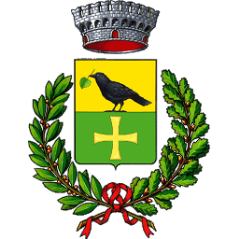 COMUNE DI NURAMINIS                                    PROVINCIA SUD SARDEGNAAutorizzazione al supporto alla prenotazione dei vaccini anti-CovidIl/La sottoscritto/a ______________________ nato/a _____________ il __________Residente a Nuraminis N° Telefono/cellulare (obbligatorio) __________________AUTORIZZAIl Comune di Nuraminis al supporto per la prenotazione presso la piattaforma “Sardegna Salute” per la somministrazione del vaccino anti-Covid.Allega:Copia carta d’identità fronte e retroCopia tessera sanitaria fronte e retroN.B. Una volta effettuata la prenotazione l’interessato dovrà attendere la telefonata da parte dell’ATS, che comunicherà data e luogo della vaccinazione.						Firma__________________________